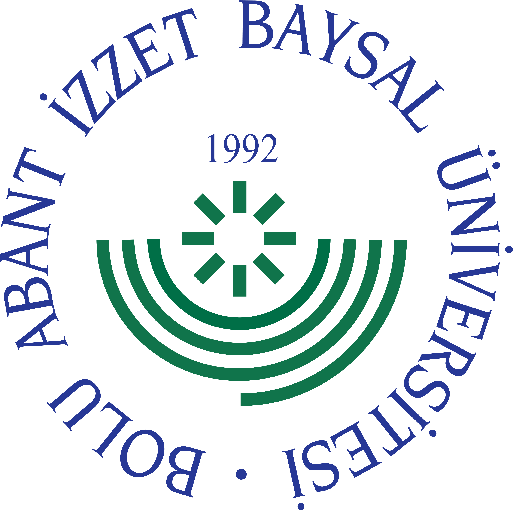 
     GÖREV YETKİ VE SORUMLULUK
FORMU     Bu formda açıklanan görev tanımını okudum. Görevimi burada belirtilen şekilde yerine getirmeyi kabul ediyorum.           ONAYLAYANDoküman NoGT - 101İlk Yayın TarihiBaskı NoRevizyon No/TarihBirimiSağlık Kültür ve Spor Daire BaşkanlığıGörev UnvanıPsikologBağlı Olduğu YöneticiDaire BaşkanıYerine Vekalet Edecek Kişi-Görev, Yetki ve SorumluluklarKanun, Yönetmelik ve diğer mevzuatla verilen görevleri zamanında ve eksiksiz yapmak.Birimin hizmet alanına giren konularda kendisine verilen görevleri kanun, tüzük, yönetmelik ve diğer mevzuat hükümleri çerçevesinde yürütmek. Öğrencilerin karşılaştıkları duygusal, sosyal, eğitim, meslek ve iş seçimine ilişkin sorunların çözümünde danışmanlık ve rehberlik yapmak.Öğrencilerin sorunlarını saptamak ve çözümü için ilgili birim ve kurumlarla işbirliği yapmak. Öğrencilerin kendi ilgi ve yeteneklerini tanımasına ve uygun seçimler yapmasına yardımcı olmak. Duygusal sorunları olan öğrencilere, istek ve ihtiyaçlarına göre bireysel veya grupla psikolojik danışma yapmak.Bireyin önemli kararlar almasına, kendisini daha iyi tanımasına, çevresindeki insanlarla daha etkili ilişkiler kurmasına yardımcı olmak.Öğrencilerle ilgili olarak havale edilen vakalarda yetkililerce ön görüşme yapılmasını ve gerektiğinde onlara psikolojik testler uygulanmasını sağlamak. Yapılan değerlendirme sonucuna göre öğrenciyi ilgili hizmet birimine göndermek. Sağlık konularıyla ilgili bilgilendirme amaçlı toplantılarda görev almak.Sağlık hizmetlerine ilişkin istatistiksel raporlara temel oluşturacak aylık kayıtların tutulmasını ve raporların hazırlanmasını sağlamak. Görevleriyle ilgili evrak, taşınır ve taşınmaz malları korumak, saklamak. Görevi ile ilgili mevzuatları takip ederek değişen mevzuatları amirlerine bildirmek. Görevi ile ilgili süreçleri Üniversitemiz Kalite Politikası ve Kalite Yönetim Sistemi çerçevesinde, kalite hedefleri ve prosedürlerine uygun olarak yürütmek. Bağlı bulunduğu yönetici veya üst yöneticilerin, görev alanı ile ilgili vereceği diğer işleri iş sağlığı ve güvenliği kurallarına uygun olarak yapmak,Psikolog, yukarıda yazılı olan bütün bu görevleri kanunlara ve yönetmeliklere uygun olarak yerine getirirken Şube Müdürüne ve Daire Başkanına karşı sorumludur.UnvanıTarihAdı SoyadıİmzaUnvanıTarihAdı Soyadıİmza